ProgrammabladTrainingArbeidsconflictenen Mediation Iris YdemaopleidingsmanagerResult Mediation Iris.ydema@resultmediation.com020-20 50 239iris.ydema@resultmediation.nlopleidingen@resultmediation.nlInhoudsopgave1 Training Arbeidsconflicten en Mediation 									1.1 Achtergronden						 			31.2 Leerdoelen 									31.3 Opzet Training 								31.4 Literatuur							       		41.5 Evaluatie 									41.6 Aantal deelnemers 								41.7 Docenten 									42 Programma 									61  Training Arbeidsconflicten    en MediationAchtergrondenSlepende ziekteprocessen in conflictsituaties waarbij de werknemer vast zit in zijn psychische klachten en met een terugkerend verhaal over misdragingen van zijn werkgever bij de bedrijfsarts komt. De communicatie stokt, verwijten gaan over en weer en de verzuimbegeleider dreigt de kop van jut te worden. Omstandigheden die doorbroken dienen te worden. Result Mediation biedt in een dagtraining inzicht in de werking van vastzittende conflicten en geeft verdiepende informatie inzake relevante juridisch ontwikkelingenLeerdoelenDe bedrijfsartsen / arbo-professionals krijgen tijdens deze training een versterking van hun conflictvaardigheden en leren op een effectievere manier bij vastzittende arbeidsconflicten tijdig te verwijzen.Opzet TrainingTijdens deze training komen de volgende zaken aan bod:• Kennisoverdracht• Training Conflictvaardigheden• Inzicht hoe je als arbo-professional uit conflict blijftDe veranderingen in het arbeidsrecht en ontslagrecht per 1 januari 2020 wordenbehandeld. Hiermee worden aan de verzuimbegeleider handvatten verschaft in het gevaldeze geconfronteerd wordt met een arbeidsconflict. Ook de nieuwe NVAB richtlijn Arbeidsconflicten komt uitgebreid aan de orde.Deze nieuwe Richtlijn is in juli 2019 ingevoerd. Nieuw is bijvoorbeeld het uitgebreide stroomschema voor de verzuimbegeleider (bedrijfsarts). Hierbij is ook het juridisch kader geactualiseerd.Naast de bedrijfsarts worden de rollen van ander experts in het proces behandeld en toegelicht. Na het volgen van de training zullen arbo-professionals met behulp van deze nieuwe Werkwijzer nog sneller en doelgerichter arbeidsconflicten kunnen beoordelen en begeleiden.PraktijkHet middagdeel bestaat uit een uitgebreid practicum, waarin de theorie uit het ochtendgedeelte kan worden toegepast. Aan de hand van een casus wordt er door alle praktijksituaties heen gelopen. Centraal staat hoe men in een conflict komt en weer uitkomt en hoe de arbo-professional zelf uit het conflict blijft.LiteratuurHandouts worden uitgereikt.EvaluatieDe dag wordt afgesloten met een evaluatieAantal deelnemersBeoogd aantal deelnemers: 15 per sessie. DocentenAls docenten (2 van de 3) treden op: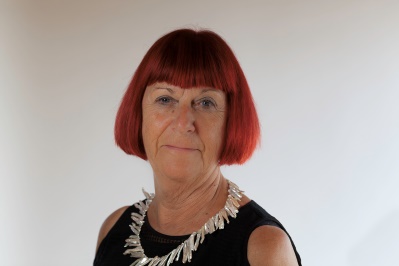 Maartje van ’t ZelfdeMfN-registermediator en trainer bij Result MediationAchtergrond:Sociaal consulent bij ABVA/KABO FNV (1990-1999)Arbeidsdeskundige bij Arnoned (2002-2009)Mediator Medrecht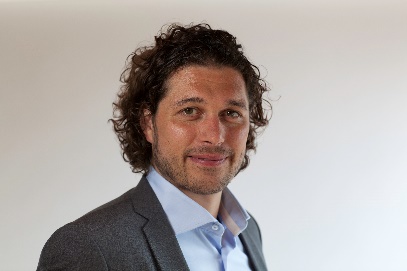 Leon HoornwegMfN-registermediator en trainer bij Result MediationAchtergrond:Opleidingsmanager en MfN-registermediator bij Schonewille & Schonewille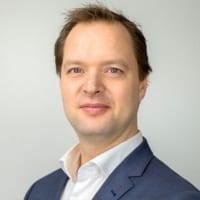 Diederik DiercksMfN-registermediator en trainer bij Result Mediation Achtergrond:Jurist en roeicoachProgramma  Tijden     			Programmaonderdeel09:00-09:30 uur		Ontvangst, Kennismaking en Inleiding09:30-10:00 uur		Inventarisatie Leerdoelen10:00-10:45 uur		Juridische Ontwikkelingen10:45-11:00 uur		Pauze11:00-12:00 uur		NVAB Richtlijn12:00-12:30 uur		Lunchpauze12:30-14:00 uur		Practicum/rollenspelen/uitwerking leerdoelen 14:15-16:00 uur		Evaluatie/rollenspelen/uitwerking leerdoelen 16:00-17:00 uur		Evaluatie, toetsen leerdoelen